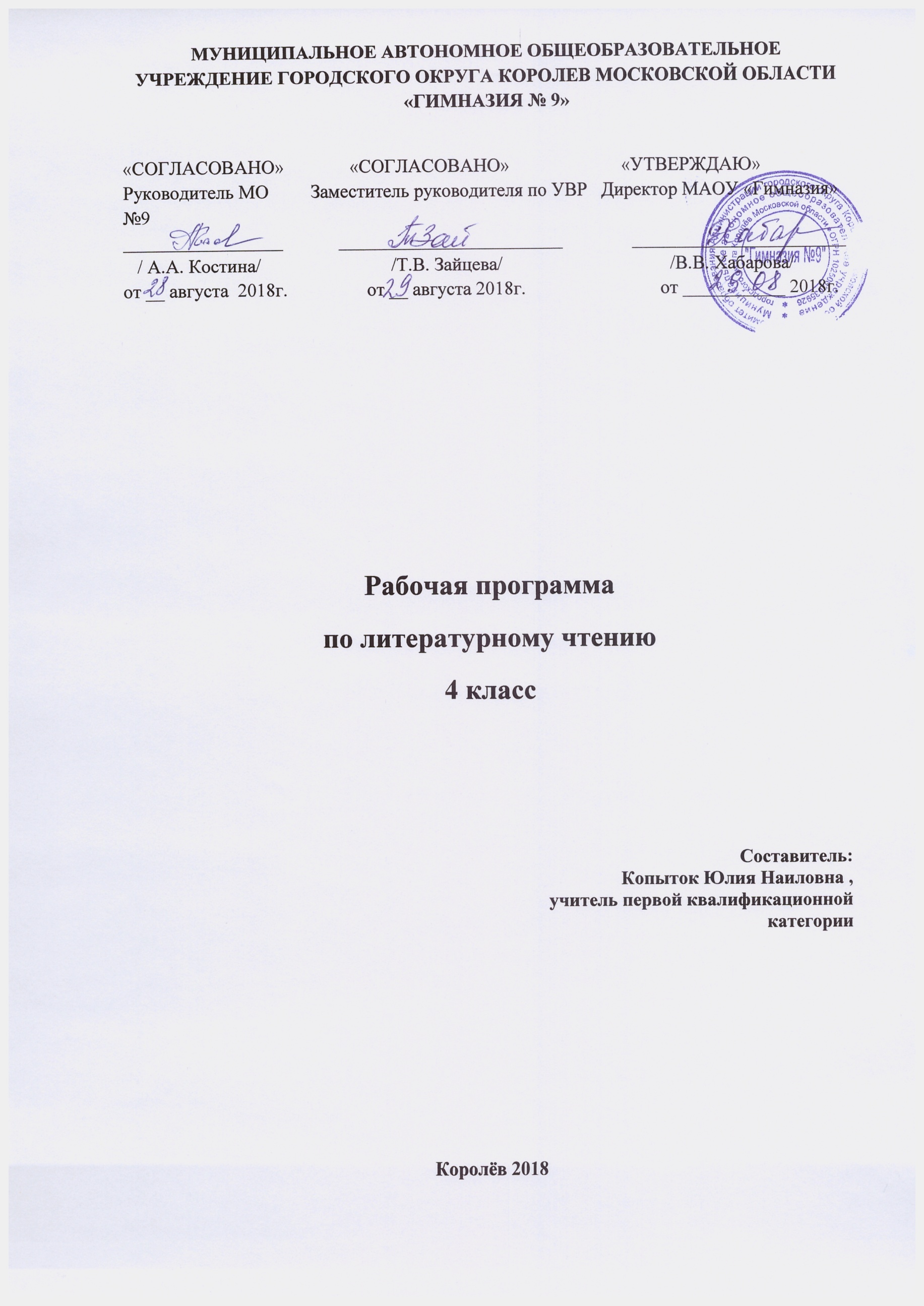 Пояснительная записка       Рабочая программа по литературному чтению для 4класса разработана на основе Федерального государственного стандарта начального общего образования, (приказ Минобразования и науки РФ ОТ 06.10.2009 г.№373),с учётом Примерной основной образовательной программы начального общего образования, одобренной федеральным учебным методическим объединением по общему образованию (пр. от 8 апреля №1/15), является частью Основной образовательной программы начального общего образования МАОУ «Гимназия №9» .Рабочая программ по литературному чтению в 4 классе ориентирована на работу по учебно-методическому комплекту «Школа России».    Учебно – методическое сопровождение - Литературное чтение. Учебник. Л.Ф.Климанова, В.Г. Горецкий, Л. А. Виноградская.4 класс. Часть 1, 2.Учебный предмет «Литературное чтение» реализует основную цель:развитие художественно-творческих и познавательных способностей, эмоциональной отзывчивости при чтении художественных произведений, формирование эстетического отношения к искусству слова; совершенствование всех видов речевой деятельности, умений вести диалог, выразительно читать и рассказывать, импровизировать; овладение осознанным, правильным, беглым и выразительным чтением как базовым умением в системе образования младших школьников; формирование читательского кругозора и приобретение опыта самостоятельной читательской деятельности; воспитание эстетического отношения к искусству слова, интереса к чтению и книге, потребности в общении с миром художественной литературы; обогащение нравственного опыта младших школьников, формирование представлений о добре и зле, справедливости и честности; развитие нравственных чувств, уважения к культуре народов многонациональной России.Курс литературного чтения нацелен на решение следующих основных задач:развивать у детей способность полноценно воспринимать художественное произведение, сопереживать героям, эмоционально откликаться на прочитанное;учить детей чувствовать и понимать образный язык художественного произведения, выразительные средства, создающие художественный образ, развивать образное мышление учащихся;развивать поэтический слух детей, накапливать эстетический опыт слушания произведений изящной словесности, воспитывать художественный вкус;формировать потребность в постоянном чтении книги, развивать интерес к литературному творчеству, творчеству писателей, создателей произведений словесного искусства;обогащать чувственный опыт ребенка, его реальные представления об окружающем мире и природе;формировать эстетическое отношение ребенка к жизни, приобщая его к классике художественной литературы;обеспечивать достаточно глубокое понимание содержания произведений различного уровня сложности;расширять кругозор детей через чтение книг различных жанров, разнообразных по содержанию и тематике, обогащать нравственно-эстетический и познавательный опыт ребенка;обеспечивать развитие речи школьников и активно формировать навык чтения и речевые умения;работать с различными типами текстов;создавать условия для формирования потребности в самостоятельном чтении художественных произведений, формировать «читательскую самостоятельность».     Основными формами организации образовательного процесса по литературному являются:традиционный урок;урок в нетрадиционной форме (урок-игра, урок-исследование, урок театрализации, урок-проект, урок-практика, урок-конференция, урок-викторина и др.)экскурсия; обобщающе уроки, уроки с дидактической игрой, контрольные уроки. Технологии, используемые в обучении: здоровьесбережения, развивающего обучения, обучения в сотрудничестве, проблемного обучения, технологии индивидуальной проектной деятельности, критического мышления, личностно ориентированного обучения, информационные технологии, проблемно-диалогического обучения и т.д.Основными формами и видами контроля знаний, умений и навыков являются: текущий контроль - в форме устного, фронтального опроса, индивидуальных заданий, контрольные работы для проверки умения работать с книгой (проверка читательских умений работать с текстом художественного произведения), тематический контроль (проверим себя и оценим свои достижения ) по окончании каждого раздела, проектные работы, проверка техники чтения. Методы реализации программы: практический; объяснительно-иллюстративный; частично-поисковый; наблюдение;Виды деятельности на уроках: фронтальная; парная; групповая; индивидуальная работа.Срок реализации программы – 1 годВ учебном плане на изучение учебного предмета «Литературное чтение» в 4 классе отводится 102 часа (3 часа в неделю; 34 учебные недели).Результаты освоения учебного предмета             Реализация программы обеспечивает достижение учащимися  начальной школы следующих личностных, метапредметных и предметных результатов.Планируемые предметные результатыВиды речевой и читательской деятельности Учащиеся научатся:понимать значимость произведений великих русских писателей и поэтов (Пушкина, Толстого, Чехова, Тютчева, Фета, Некрасова и др.) для русской культуры;читать вслух бегло, осознанно, без искажений, интонационно объединять слова в предложении и предложения в тексте, выражая своё отношение к содержанию и героям произведения;выбирать при выразительном чтении интонацию, темп, логическое ударение, паузы, особенности жанра (сказка сказывается, стихотворение читается с чувством, басня читается с сатирическими нотками и пр.);пользоваться элементарными приёмами анализа текста с целью его изучения и осмысливания; осознавать через произведения великих мастеров слова нравственные и эстетические ценности (добра, мира, терпения, справедливости, трудолюбия); эстетически воспринимать произведения литературы, замечать образные выражения в поэтическом тексте, понимать, что точно подобранное автором слово способно создавать яркий образ;участвовать в дискуссиях на нравственные темы; подбирать примеры из прочитанных произведений;формулировать вопросы (один-два) проблемного характера к изучаемому тексту; находить эпизоды из разных частей прочитанного произведения, доказывающие собственный взгляд на проблему;делить текст на части, подбирать заглавия к ним, составлять самостоятельно план пересказа, продумывать связки для соединения частей;находить в произведениях средства художественной выразительности;готовить проекты о книгах и библиотеке; участвовать в книжных конференциях и выставках; пользоваться алфавитным и тематическим каталогом в городской библиотеке.Учащиеся получат возможность научиться:осознавать значимость чтения для дальнейшего успешного обучения по другим предметам;приобрести потребность в систематическом просматривании, чтении и изучении справочной, научно-познавательной, учебной и художественной литературы;воспринимать художественную литературу как вид искусства;осмысливать нравственное преображение героя, раскрываемое автором в произведении, давать ему нравственно- эстетическую оценку.соотносить нравственно-эстетические идеалы автора, раскрытые в произведении, со своими эстетическими представлениями и представлениями о добре и зле;на практическом уровне овладеть некоторыми видами письменной речи (повествование — создание текста по аналогии, рассуждение — письменный ответ на вопрос, описание — характеристика героя);работать с детской периодикой.Творческая деятельность Учащиеся научатся:пересказывать содержание произведения подробно, выборочно и кратко, опираясь на самостоятельно составленный план; соблюдать при пересказе логическую последовательность и точность изложения событий; составлять план, озаглавливать текст; пересказывать текст, включающий элементы описания (природы, внешнего вида героя, обстановки) или рассуждения; пересказывать текст от 3-го лица;составлять рассказы об особенностях национальных праздников и традиций на основе прочитанных произведений (фольклора, летописей, былин, житийных рассказов);подбирать материалы для проекта, записывать пословицы, поговорки, мудрые мысли известных писателей, учёных по данной теме, делать подборку наиболее понравившихся, осмыслять их, переводить в принципы жизни; готовить проекты на тему праздника («Русские национальные праздники», «Русские традиции и обряды», «Православные праздники на Руси» и др.); участвовать в литературных викторинах, конкурсах чтецов, литературных праздниках, посвящённых великим русским поэтам; участвовать в читательских конференциях;писать отзыв на прочитанную книгу.Учащиеся получат возможность научиться:создавать собственные произведения, интерпретируя возможными способами произведения авторские (создание кинофильма, диафильма, драматизация, постановка живых картин и т. д.).Литературоведческая пропедевтика  Учащиеся научатся:сравнивать, сопоставлять, делать элементарный анализ различных текстов, используя ряд литературоведческих понятий (фольклорная и авторская литература, структура текста, герой, автор) и средств художественной выразительности (сравнение, олицетворение, метафора).Учащиеся получат возможность научиться:определять позиции героев и позицию автора художественного текста;создавать прозаический или поэтический текст по аналогии на основе авторского текста, используя средства художественной выразительности.Метапредметные результаты предмета Учащиеся научатся: принимать и сохранять цели и задачи учебной деятельности, поиска средств её осуществления;решать проблемы творческого и поискового характера;формированию умения планировать, контролировать и оценивать учебные действия в соответствии с поставленной задачей и условиями её реализации, определять наиболее эффективные способы достижения результата;формированию умения понимать причины успеха/неуспеха учебной деятельности и способности конструктивно действовать даже в ситуациях неуспеха;использованию знаково-символических средств представления информации о книгах;использованию речевых средств  для решения коммуникативных и познавательных задач;использование различных способов поиска учебной информации в справочниках, словарях, энциклопедиях и интерпретации информации в соответствии с коммуникативными и познавательными задачами;владеть навыками смыслового чтения текстов в соответствии с целями и задачами, осознанного построения речевого высказывания в соответствии с задачами коммуникации и составления текстов в устной и письменной формах;владеть логическими действиями сравнения, анализа, синтеза, обобщения, классификации по родовидовым признакам, установления причинно-следственных связей, построения рассуждений;Учащиеся получат возможность научиться: слушать собеседника и вести диалог,признавать различные точки зрения и право каждого иметь и излагать своё мнение и аргументировать свою точку зрения и оценку событий;договариваться о распределении ролей в совместной деятельности, осуществлять взаимный контроль в совместной деятельности, общей цели и путей её достижения, осмысливать собственное поведение и поведение окружающих;конструктивно разрешать конфликты посредством учёта интересов сторон и сотрудничества.Личностные результаты предметаУчащегося будут сформированы:установки на безопасный, здоровый образ жизни,мотивации к творческому труду и бережному отношению к материальным и духовным ценностям,начальные навыки адаптации к школе, школьному коллективу;самостоятельности и личной ответственности за свои поступки на основе представлений о нравственных нормах общения;личностного смысла учения;Учащиеся получат возможность для формирования: художественно-эстетического вкуса, эстетических потребностей, ценностей и чувств на основе опыта слушания и заучивания наизусть произведений художественной литературы;этических чувств, доброжелательности и эмоционально-нравственной отзывчивости, понимания и сопереживания чувствам других людей;уважительного отношения к иному мнению, истории и культуре других народовсоциальной роли обучающегося, развития мотивов учебной деятельностинавыков сотрудничества со взрослыми и сверстниками в разных социальных ситуациях, умения избегать конфликтов и находить выходы из спорных ситуаций, умения сравнивать поступки героев литературных произведений со своими собственными поступками, осмысливать поступки героев;Содержание учебного предмета Календарно – тематическое планирование по литературному чтению4 класс, 102чБылины. Летописи. Жития (12 ч)О былинах. «Ильины три поездочки». Летописи. Жития. «И повесил Олег щит свой на вратах Цареграда...»; «И вспомнил Олег коня своего...»; «Житие Сергия Радонежского».Чудесный мир классики (22 ч) П. П. Ершов. «Конек-горбунок» (отрывок); А. С. Пушкин. «Няне», «Туча», «Унылая пора!..», «Птичка Божия не знает...», «Сказка о мертвой царевне и о семи богатырях»; М.Ю Лермонтов. «Дары Терека» (отрывок), «Ашик-Кериб»; А. П. Чехов. «Мальчики».Поэтическая тетрадь (12 ч)Ф. И. Тютчев. «Еще земли печален вид...», «Как неожиданно и ярко...»; А. А. Фет. «Весенний дождь», «Бабочка»; Е. А. Баратынский. «Весна, весна! Как воздух чист...», «Где сладкий шепот...»; А. II. Плещеев. «Дети и птичка»; И. С. Никитин. «В синем небе плывут над ноля ми...»; Н. А. Некрасов. «Школьник», «В зимние сумерки нянины сказки...»; И. А. Бунин. «Листопад».Литературные сказки (16 ч)В. Ф. Одоевский. «Городок в табакерке»; П. П. Бажов. «Серебряное копытце»; С. Т. Аксаков. «Аленький цветочек»; В. М. Гаршин. «Сказка о жабе и розе».Делу время — потехе сейчас (9 ч)Е. Д. Шварц. «Сказка о потерянном времени»; В. Ю. Дра гунский. «Главные реки», «Что любит Мишка»; В. В. Голявкин. «Никакой горчицы я не ел».Стран детства (8 ч) Б. С. Житков. «Как я ловил человечков»; К. Г. Паустовский. «Корзина с еловыми шишками»; М. М. Зощенко. «Елка».Поэтическая тетрадь (5 ч)В. Я. Брюсов «Опять сон»; В. Я. Брюсов «Детская»; С. А. Есенин «Бабушкины сказки»; М. И. Цветаева «Бежит тропинка с бугорка…»; М. И. Цветаева «Наши царства»; обобщающий урок по теме: «Поэтическая тетрадь».Природа и мы (12 ч) Д. Н. Мамин-Сибиряк. «Приемыш»;  А. И. Куприн. «Барбос и Жулька»; М. Пришвин. «Выскочка»; К. Г. Па устовский. «Скрипучие половицы»; Е. И. Чарушин. «Кабан»; В. П. Астафьев. «Стрижонок Скрип».Поэтическая тетрадь (8 ч)Б. Л. Пастернак. «Золотая осень»;  С. А. Клычков. «Весна в лесу»;  Д. Б. Кедрин. «Бабье лето»; Н. М. Рубцов. «Сентябрь»;  С. А. Есенин. «Лебедушка».Родина (8 ч)И. С.  Никитин «Русь»; С. Д. Дрожжин. «Родине»; Л. В. Жигулин «О, Родина! В неярком блеске...»; Б. А. Слуцкий. «Лошади в океане».Страна Фантазия (7 ч)Е. С. Велтистов. «Приключения Электроника». К. Булычев. «Путешествие Алисы».Зарубежная литература (16 ч)Дж. Свифт. «Путешествие Гулливера»; Г. X. Андерсен. «Русалочка»; М. Твен. «Приключения Тома Сойера»; С. Лагерлёф. «Святая ночь», «В Назарете».№ п/пСроки проведе-нияТема урока1 неделя сентябряЗнакомство с учебником по литературному чтению 1 неделя сентябряЛетописи. «И повесил Олег щит свой на вратах Царьграда».Стартовая диагностическая работа1 неделя сентября«И вспомнил Олег коня своего» 2 неделя сентябряБылина – жанр устного народного творчества. «Ильины три поездочки» 2 неделя сентября«Ильины три поездочки» 2 неделя сентября«Ильины три поездочки» 3 неделя сентября«Житие Сергия Радонежского» - памятник древнерусской литературы 3 неделя сентября«Житие Сергия Радонежского».Тест №1 3 неделя сентябряПроект: «Создание календаря исторических событий» 4 неделя сентябряОбобщение по разделу «Летописи. Былины. Жития». Проверка навыка чтения.4 неделя сентябряП.П. Ершов.Подготовка сообщения о П.П. Ершове 4 неделя сентябряП.П.Ершов «Конёк-Горбунок» 1 неделяоктябряП.П. Ершов «Конёк-Горбунок» 1 неделяоктябряП.П. Ершов «Конёк-Горбунок» 1 неделяоктябряА.С. Пушкин и о нем  «Няне», «Туча», «Унылая пора!»2 неделяоктябряА.С. Пушкин. «Сказка о мертвой царевне и о семи богатырях» 2 неделяоктябряА.С. Пушкин. «Сказка о мертвой царевне и о семи богатырях» 2 неделяоктябряА.С. Пушкин. «Сказка о мертвой царевне и о семи богатырях» 3 неделяоктябряМ.Ю. Лермонтов и о нем. Стихотворение  «Дары Терека» 3 неделяоктябряМ.Ю. Лермонтов «Ашик-Кериб» 3 неделяоктябряЛ.Н. Толстой и о нем. Повесть «Детство» 4 неделяоктябряЛ.Н. Толстой и о нем. Повесть «Детство»4 неделяоктябряЛ.Н.Толстой «Как мужик камень убрал» А.П. Чехов и о нем. Рассказ «Мальчики». Тест №2 1 неделяноябряА.П. Чехов «Мальчики». Проверка навыка чтения 1 неделяноябряОбобщение по разделу «Чудесный мир классики».     Контрольная работа № 1 1 неделяноябряРезервный урок 2 неделяноябряФ. И. Тютчев «Еще земли печален вид...», «Как неожиданно и ярко…» 2 неделяноябряФ. И. Тютчев «Как неожиданно и ярко…» 2 неделяноябряА.А. Фет. «Весенний дождь»  3 неделяноябряА.А. Фет. «Бабочка» 3 неделяноябряЕ.А. Баратынский «Весна, весна!Как воздух чист!..»  3 неделяноябряЕ.А. Баратынский «Где сладкий шепот...» 4 неделяноябряА.Н. Плещеев «Дети и птичка» 4 неделяноябряИ.С. Никитин «В синем небе плывут над полями...» 4 неделяноябряН.А. Некрасов «Школьник» 1 неделядекабряН.А. Некрасов «В зимние сумерки нянины сказки...» 1 неделядекабряИ.А. Бунин «Листопад». Тест № 31 неделядекабряОбобщение по разделу «Поэтическая тетрадь». Контрольная работа № 2 2  неделядекабряВ.Ф. Одоевский «Городок в табакерке» 2  неделядекабряВ.Ф. Одоевский «Городок в табакерке» 2  неделядекабряВ.М. Гаршин «Сказка о жабе и розе» 3 неделядекабряВ.М. Гаршин «Сказка о жабе и розе» 3 неделядекабряП.П. Бажов «Серебряное копытце» 3 неделядекабряП.П. Бажов «Серебряное копытце» 4 неделядекабряС.Т. Аксаков «Аленький цветочек». Диагностическая работа 4 неделядекабряС.Т. Аксаков «Аленький цветочек». Проверка навыка чтения 4 неделядекабряОбобщение по разделу «Поэтическая тетрадь». Контрольная работа №3 3 неделя январяЕ.Л. Шварц «Сказка о потерянном времени» 3 неделя январяЕ.Л. Шварц «Сказка о потерянном времени» 3 неделя январяВ.Ю. Драгунский «Главные реки» 4 неделя январяВ.Ю. Драгунский «Что любит Мишка» 4 неделя январяВ.В. Галявкин «Никакой я горчицы не ел» 4 неделя январяОбобщение по разделу «Делу время – потехе час». Контрольная работа № 4 1 неделя февраляБ.С. Житков «Как я ловил человечков» 1 неделя февраляБ.С. Житков «Как я ловил человечков» 1 неделя февраляК.Г. Паустовский «Корзина с еловыми шишками» 2 неделя февраляК.Г. Паустовский «Корзина с еловыми шишками» 2 неделя февраляМ.М. Зощенко «Елка».2 неделя февраляМ.М. Зощенко «Елка». Тест № 43 неделя февраляОбобщение по разделу «Страна детства».       Контрольная работа № 5 В.Я. Брюсов «Опять сон», «Детская» С.А. Есенин «Бабушкины сказки» 4  неделя февраляМ.И. Цветаева «Бежит тропинка с бугорка» 4  неделя февраляОбобщение по разделу «Поэтическая тетрадь».      Контрольная работа № 6 4  неделя февраляД.Н. Мамин-Сибиряк «Приёмыш» 1 неделя мартаД.Н. Мамин-Сибиряк «Приёмыш» 1 неделя мартаА.И. Куприн «Барбос и Жулька» 1 неделя мартаМ.М. Пришвин «Выскочка» 2 неделя мартаЕ.И. Чарушин «Кабан» 2 неделя мартаВ.П. Астафьев «Стрижонок Скрип» 2 неделя мартаВ.П. Астафьев «Стрижонок Скрип».Тест № 53 неделя мартаПроект «Природа и мы» 3 неделя мартаОбобщение по разделу «Природа и мы».     Контрольная работа № 7 3 неделя мартаБ.Л. Пастернак «Золотая осень» 4 неделя мартаС.А. Клычков «Весна в лесу» 4 неделя мартаД.Б. Кедрин «Бабье лето» 4 неделя мартаН.М. Рубцов «Сентябрь» 1 неделя апреляС.А. Есенин «Лебедушка» Проверка навыка чтения 1 неделя апреляПутешествие в мир поэзии 1 неделя апреляОбобщение по разделу «Поэтическая тетрадь».    Контрольная работа № 8 2 неделя апреляРезервный урок2 неделя апреляЗнакомство с названием раздела. Прогнозирование содержания. Проекты «Они защищали Родину», «Россия – Родина моя», «Как не гордиться мне тобой, о Родина моя»2 неделя апреляИ.С. Никитин «Русь» 3 неделя апреляС.Д. Дрожжин «Родине» 3 неделя апреляА.В. Жигулин «О, Родина! В неярком блеске» 3 неделя апреляПроект: «Они защищали Родину» 4 неделя апреляОбобщение по разделу «Родина».4 неделя апреляКонтрольная работа № 94 неделя апреляЕ. С. Велтистов «Приключения Электроника» 1 неделя маяЕ.С. Велтистов «Приключения Электроника» 1 неделя маяКир Булычёв «Путешествие Алисы» 1 неделя маяКир Булычёв «Путешествие Алисы» 2 неделя маяОбобщение по разделу «Страна Фантазия».    Контрольная работа № 10 2 неделя маяД. Свифт «Путешествие Гулливера» 2 неделя маяД. Свифт «Путешествие Гулливера» 3 неделя маяГ.Х. Андерсен «Русалочка» 3 неделя маяГ. Х. Андерсен «Русалочка» 3 неделя маяМ. Твен «Приключения Тома Сойера» 4 неделя маяС. Лагерлеф «Святая ночь» 4 неделя маяС. Лагерлеф «В Назарете» 4 неделя маяОбобщение по разделу «Зарубежная литература» Итоговая диагностическая работа           Проверка навыка чтения